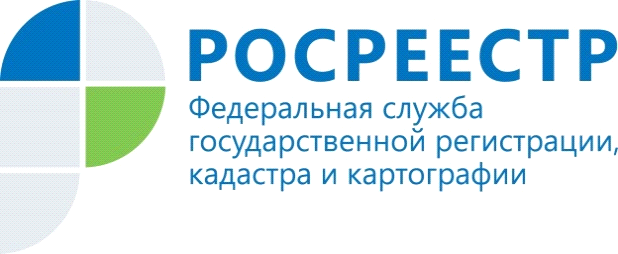 Управление Росреестра по Республике Алтай в цифрах: итоги деятельности с 01.11.2021 – 03.11.2021Управление Росреестра по Республике Алтай подвело итоги работы за период с 01.11.2021 – 03.11.2021:проведена регистрация 1 договора участия в долевом строительстве,поступило заявлений о государственной регистрации ипотеки – 28, из них в виде электронного документа – 10,поставлено на учет и проведена регистрация прав на 26 жилых домов общей площадью 2035 кв.м.,проведена регистрация 71 права граждан Российской Федерации на жилые помещения на основании договоров купли-продажи (мены). Материал подготовлен Управлением Росреестра по Республике Алтай